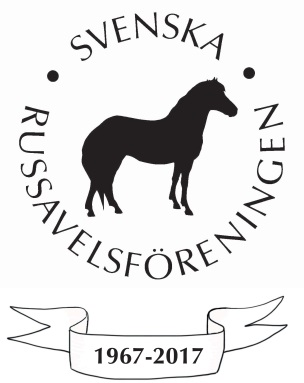 Välkommen till generalmönstring på Elmia!Ni ska alla vara varmt välkomna till generalmönstringen på Elmia den 5 augusti, som är en del av den hästhelg som arrangeras gemensamt av Avelsföreningen för Svenska Ardennerhästen, Föreningen Nordsvenska Hästen och Svenska Russavelsföreningen. Här följer information som det är viktigt att ta del av innan, för att det förhoppningsvis ska flyta så bra som möjligt när ni väl är på plats.Platsansvarig för utställningen i stort är Lennart Gustavsson tel 070-994 08 75För sekretariatet ansvarar Kristina Ahlström, tel 070-9223710 och hon är också ansvarig för gotlandsrussen på plats.Avelsvärderingsnämnd: Morgan Johnsson, Svenljunga och Annika Melin, Stånga.Sekreterare: Carola Carlsson, Ullared.Prisutdelare: Birgitta Cramér, Hemse.Utdrag ur Hingstreglemente för russ 2017:”Hingst ska visas med huvudlag med bett, väl tillpassad käkrem och kedja med tillräcklig styrka, av person över 16 år. Hingsten ska ha nummerlapp väl synlig under hela förrättningen.Följer inte hästägare eller dennes ombud de regler som gäller vid avelsvärderingen, eller om en hingst anses farlig för den allmänna säkerheten äger avelsvärderingsnämnden rätt att avvisa hingsten eller visare, kusk eller ryttare från avelsvärderingen.”Visare bör ha hjälm under visningen, och vi ser gärna att visare är klädd i ljus överdel och mörka byxor.Inskrivning:Inskrivningen sker i sekretariatet vilket är bemannat kl 15.00- kl 21.00 fredag, samt från 7.00 lördag och söndag. Vet ni med er att ni kommer att komma efter 21.00 är vi tacksamma om ni meddelar detta till Kristina Ahlström, tel 070-9223710 eller kristina@axtorp.seHästägarförsäkran undertecknas i stallsekretariatet innan urlastning. Är inte personal på plats, hänger hästägarförsäkran utanför på väggen. Telefonnummer till sekretariatsansvarig Kristina Ahlström, se ovan.Katalog kommer att delas ut i sekretariatet vid inskrivning.Nummerlappar:Nummerlappar delas ut vid inskrivning och hästen ska ha nummerlappen väl synlig under hela förrättningen. Egna nummerlappar får användas om så önskas.Id-kontroll generalmönstring:
Hingstarna ska id-kontrolleras innan visning. Id-kontrollen genomförs av Agneta Hecht, tel 070-564 79 74 . Den kommer att vara på anslagen plats i närheten av stallarna.Observera att hingstens pass ska medtagas till denna station. Bedömningen:Bedömningen sker i katalognummerordning och enligt tidsplanering i slutet av denna information.Invigning:Kl 13.30 på lördagen invigs utställningen genom att Elmias VD Lotta Frenssen samt helgens domare körs in till respektive bedömningsring.  Efter det följer en uppvisning bestående av en kadrilj med representanter från de olika raserna. Uppstallning:Ni som bokat boxplatser hittar listor på boxplatser kommer att hänga på anslagstavlan på utsidan av stallsekretariatet. Telefonnummer till ansvarig kommer stå på dörren.Stallet ska vara tömt och rengjort så snart som möjligt efter avslutad förrättning söndag.Blå Stjärnan ronderar stallen nattetid mellan 22.00- 07.00.Allt foder och vattenhink medtages själv. Boxskyltar kommer att dras ut från Blå Basen och vi ber er fylla i ert telefonnummer på denna ifall ni behöver nås akut av stallpersonal.Ta gärna med egna redskap för urmockning, då ELMIA har begränsad mängd.Boxen ska tömmas helt efter användning.  Ej rengjord box debiteras med 500 kr.Ni som bokat dagbox lördag disponerar er box från kl 15.00 fredag fram till kl 17.00 lördag. Ni som bokat dagbox söndag disponerar er box från kl 17.00 lördag fram till söndag em.Restaurang:Det finns servering på Elmias område, samt att det går att äta på Scandic Hotell i närheten men utanför området.Säkerhet:Det kommer att vara mycket hästar och folk i rörelse dessa dagar. Var vänliga respektera de avspärrningar som är uppsatta och tänk på att visa hänsyn för varandra.Alla hingstar skall ledas i huvudlag, även vid i- och urlastning. Lycka till!Information till er som anmält till söndagens riksutställning kommer via epost.Tidsplanering:Start lördag kl 9.00Klass GM 1 a: Hingstar födda 2011-2012Klass GM 1 b: hingstar födda 2008-2010Klass GM 1 c: hingstar födda 2005-2007Lunch13.30 Invigning och kadriljCa 14.00 Klass GM 3 a. Hingstar födda 2000-2004Klass GM 3 b: hingstar födda 1994-1999Klass GM 4: Avkommevärderade hingstar, ej poängbedömningKlass GM 1 a:1 Allgunnens Hard 6932 Axtorps Salmiak 7103. Gundar 6904. Manet 6975. Sabel KL 6956. Spenser KL 7097. Libin 7008. Matteus 6839. Rekyl KL 68610. Sibborps Wiktor 685Klass GM 1 b:12. Lotus HT 67313. Palör KL 67614. Prakt KL 67515. Skullagårds Drigo 68816. Brotorps Bizon 67717. Cronas Adde 65718. Mormors Borizz 66019. Olé KL 66320. Allgunnens Diesel 65121. Axtorps Cayenne 65222. Nebraska KL 65023. Norm KL 65424. Qrut 65325. Ur Kul 646Klass GM 1 c:26. Punk 65627. Sävrarps Zatsiki 63428. Theodor 63129. Till-Given 64330. Gin 63831. Gulldis 63532. Lordi KL 62433. Stans 62234. Arn de Gotia 64035. Njord 612Klass GM 3 a:36: Dolk 59637. Knyttes Sparris 60138. Qvitt 61939. Benicz 58740. Enets OP Andersson 60441. Emanuel 57842. Finemang 57743. Harpun 57344. Metod 59045. Namnlöse 58446. Lönebergs Charizad 559Klass GM 3b:47: Epik 54148. Ling 54749. Micklas 57150. Toppå 55051. Allgunnens Uno 51852. Ymp 51553. Linus 50654. XL 50755. Ursus 512Klass GM 4:56 Ernst Ronaldo 58057. Juping 51758. Ilead 50159. Tyson II 536